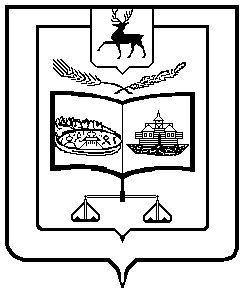 СЕЛЬСКИЙ СОВЕТ БЛАГОВЕЩЕНСКОГО СЕЛЬСОВЕТА

ВОСКРЕСЕНСКОГО МУНИЦИПАЛЬНОГО РАЙОНАНИЖЕГОРОДСКОЙ ОБЛАСТИРЕШЕНИЕ20 февраля                                                                                                №6О проведении  публичных слушаний по проекту «Правила землепользования и застройки Благовещенского сельсовета Воскресенского муниципального района Нижегородской области»В целях соблюдения прав человека на благоприятные условия жизнедеятельности, прав и законных интересов правообладателей земельных участков и объектов капитального строительства и  с целью обсуждения и выявления мнения жителей по проекту правил землепользования и застройки Благовещенского сельсовета, руководствуясь Градостроительным кодексом Российской Федерации, федеральным законом «Об общих принципах организации местного самоуправления в РФ» от 06.10.2003 г. № 131-ФЗ, уставом Благовещенского сельсовета Воскресенского муниципального района Нижегородской области, Положением о публичных слушаниях на территории Благовещенского сельсовета, утвержденным решением Благовещенского сельского совета от 20.02.2014 г. №4 Сельский совет решил:  Назначить публичные слушания по рассмотрению проекта «Правила землепользования и застройки  Благовещенского сельсовета Воскресенского муниципального района Нижегородской области».Провести публичные слушания по проекту Правил землепользования и застройки Благовещенского сельсовета с 28 апреля по 30 апреля 2014 года. 3.   Утвердить график проведения публичных слушаний по проекту Правил землепользования и застройки Благовещенского сельсовета по территориям (Приложение № 1). 4.       Утвердить состав комиссии по организации работы и проведению публичных слушаний по проекту Правил землепользования и застройки Благовещенского сельсовета (далее – Комиссия) (Приложение №2).5.      Комиссии опубликовать на официальном сайте администрации района в сети Интернет www.admvoskr.nnov.ru (далее – официальный сайт) материалы по проекту Правил землепользования и застройки Благовещенского сельсовета, проводимых Комиссией и иную справочную информацию.6.  Комиссии организовать выставки-экспозиции демонстрационных материалов Правил землепользования и застройки Благовещенского сельсовета с 20 февраля . по 28 апреля . по следующим адресам:- здание администрации Благовещенского сельсовета – д.Асташиха ул.Специалистов д.18.Часы работы экспозиций: c 10.00 до 16.00.7.   Прием замечаний и предложений от граждан по проекту Правил землепользования и застройки осуществляется в администрации сельсовета (по адресу: д.Асташиха ул.Специалистов, дом 18)  до  28 апреля 2014  г. (тел. 3-74-07).8.   Председателю комиссии Голубеву В.В. представить главе местного самоуправления сельсовета протокол и заключение о результатах публичных слушаний.9.      Контроль за выполнением настоящего постановления оставляю за собой.Глава местного самоуправления сельсовета                                                Н.Ф.Палилова